Ugrožena vrsta – BJELOGLAVI SUPNa internetu potraži informacije o bjeloglavom supu i odgovori na slijedeća pitanja:Koliki raspon krila može imati bjeloglavi sup?Koliko može biti dug?Koliku masu može imati bjeloglavi sup?Koliko dugo može živjeti bjeloglavi sup?  Koliko jaja u gnijezdo polaže ženka bjeloglavog supa?	Čime se hrane bjeloglavi supovi? 	Gdje žive bjeloglavi supovi u Hrvatskoj? Gdje žive bjeloglavi supovi izvan Hrvatske?Koliko otprilike bjeloglavih supova živi na Cresu? Koja su lokalna imena za bjeloglavog supa na Cresu i Krku?Pomoći ti mogu slijedeće poveznice:http://hr.wikipedia.org/wiki/Bjeloglavi_sup http://www.supovi.hr/bjeloglavi-sup Bjeloglavi sup (lat. Gyps fulvus) je vrsta ptica grabljivica iz porodice jastrebova. Pripada potporodici strvinara starog svijeta (Aegypiinae). Najveće su ptice na našem nebu.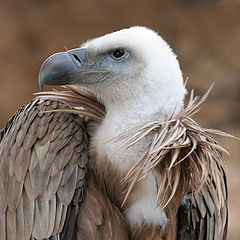 